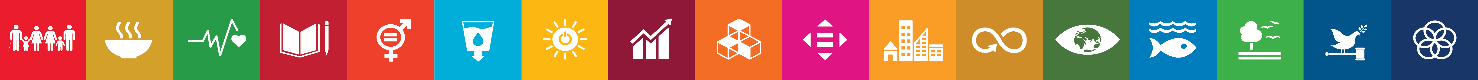 Nombre del IndicadorMétodo de cálculoSentido esperadoFrecuencia mediciónUnidad de medidaLínea baseLínea basemetasmetasSEPTIEMBRESEPTIEMBRESemaforizaciónSemaforizaciónSemaforizaciónNombre del IndicadorMétodo de cálculoSentido esperadoFrecuencia mediciónUnidad de medidavalorañoMeta del cicloMeta del añoactividades%cumplimiento% de beneficiados con diferentes convenios, programas, actividades, becas en coordinación y vinculación con otros organismos municipales.beneficiados con diferentes convenios, programas, actividades/beneficiados registrados*100AscendenteAnual%ND2020600600600300-5990-299% de programas de activación físicaprogramas de activación física/activación física programada*100AscendenteAnual%ND202022210% de niñas y niños de 5 a 14 años beneficiados por la actividad físicaniños de 5 a 14 años beneficiados por la actividad física/niñas y niños programados*100Ascendentemensual%ND202055000%53-40-2% de actividad deportiva realizadaactividad deportiva realizada/ actividad deportiva programada*100AscendenteBimestral%ND2020151-0% de adultos mayores beneficiados con las activaciones físicasadultos mayores beneficiados con las activaciones físicas/activaciones programadas*100Ascendentemensual%ND20201010010100%105-90-4% de conferencias de alimentación y vida saludable  conferencias de alimentación y vida saludable/conferencias programadas*100AscendenteTrimestral %ND2020131100%1-0% de unidades administrativas  que participaron en las pausas activasunidades administrativas  que participaron en las pausas activas/pausas activas programadas*100Ascendentemensual%ND202033000%320-1